Fiche de travail 3ème (partie II)Part I : RevisionA)Vocabulary : « What’s French for ? »(Traduis les mots et expressions suivants en français)-To reap what one has sown :-Indeed :-Floods :-The setting :-To carry vs to wear :-Global warming :-Pollution :-When hell freezes over :-To be the apple of one’eyes :B) Grammar : Simple present 1)Ecris au moins trois valeurs du présent simple et donne un exemple en anglaisa)………………………………………………….b)…………………………………………………c)………………………………………………...2)Quelles sont les formules qui constituent les formes suivantes :a)Forme affirmative     ………… / ……………………. /  ………………b)Forme négative  ……………. / ………  +   ……….. / ……….… /………..   c)Forme interrogative  ………. / …………. / …………..  / …………………3)Donne la forme des phrases suivantes ; (forme affirmative, négative, interrogative)4)Ensuite traduis les phrases en français.a) Junior goes to school every day. (Forme …………………………..)b) Do you take medicines?   (Forme…………………………..…..)c) My best friend does not like Netflix.. (Forme………………………….)d) In French class, Spenser talks a lot. (Forme………………….)e) Do you like Messi or CR7? (Forme……………………………..)f) We do not go to city centre because it is boring. (Forme…………………….)Traduction des phrases en Français :a)………………………………………………………………………………b)………………………………………………………………………………c)………………………………………………………………………………d)………………………………………………………………………………e)………………………………………………………………………………f)………………………………………………………………………………5) Conjugue les verbes en gras au présent simple ensuite précise la forme de la phrase.I (not/speak) more than two languages, sorry.………………………………………………………………….. (Forme………………)He is very fat ! He (eat) too much.………………………………………………………………….(Forme……………….)(know/you) the name of the first person who walked on the moon ?………………………………………………………………….(Forme……………….)***Part II : Writing projectA) My weekly timetable / mon emploi du temps de la semaineLe but de cet exercice est que tu organises un planning regroupant les activités que tu fais pendant cette période de confinement. Tu peux raconter ce que tu dois faire chez toi, c’est-à-dire ; tes devoirs, tes tâches quotidiennes, tes activités physiques ou/et tes loisirs chaque jour. Le planning doit couvrir  les 7 jours de la semaine ; 3 à 5 phrases en anglais sont suffisantes pour dire ce que tu fais généralement pendant tes journées. Utilise le temps du présent simple ; rappel toi l’une des valeurs du présent simple est l’habitude ; les choses que l’on répète quotidiennement. Tu peux également utiliser le modal ‘must’ qui désigne l’obligation ; ex : « On Mondays I must work with my parents in the garden ».En plus d’écrire les 3 à 5 énoncés tu pourrais dresser un tableau et organiser les heures de ta journée en anglais, rajoute la date à coté du jour ex : Monday, 6th April. (voir p.4)Tu peux dire également si tu as réussi à respecter ton emploi du temps ou non à la fin de chaque semaine : « I am proud of my week because I managed to follow my schedule » ou « I am little bit disapointed because I didn’t do what I had to do ».Exemple de tableau :***Part III :Extra work/ GAMES :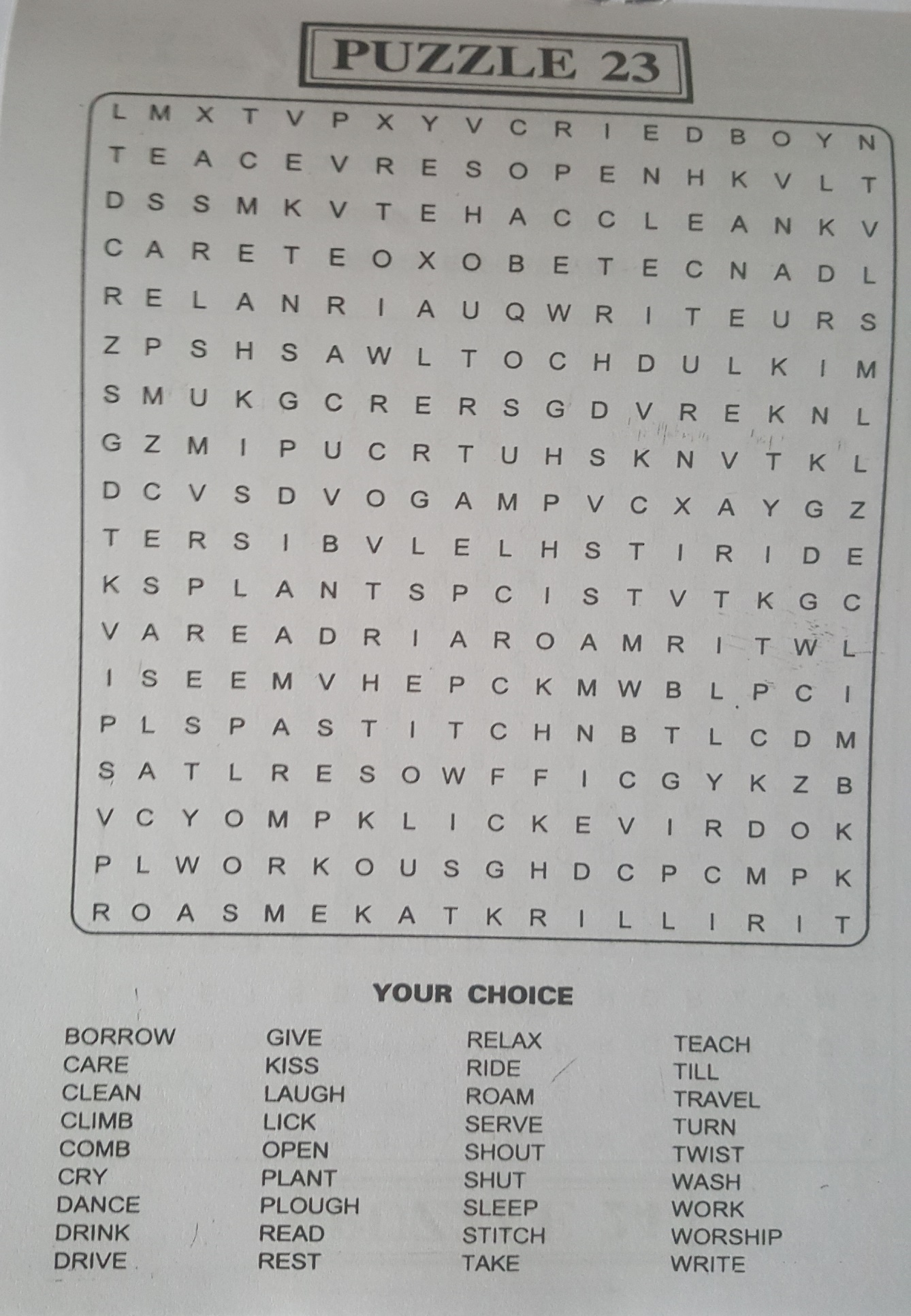 HoursMondayTuesdayWednesdayThursdayFridaySaturdaySunday